This is M.E.This pack is designed to help other people understand how my health is affected, and the best ways to support me.This resource was published in May 2018 and is subject to revision and review by Action for M.E. and North Bristol NHS Trust (Bristol M.E. Service).Add photo hereMy name is: This booklet is designed to be completed by the person with M.E. or the person that knows them best. Because people change and M.E. changes, it will need to be updated from time to time.What is M.E.?I live with a condition called myalgic encephalomyelitis (M.E.), also diagnosed by the NHS as ME/Chronic Fatigue Syndrome or ME/CFS. This guide will call it M.E. The main symptom of M.E. is fatigue, both mental and physical, which feels different from normal tiredness. This fatigue can be made worse by small amounts of physical and/or mental activity and the symptoms may worsen over a 2-3 day period after the activity. This is known as post-exertional malaise, and it is a key feature of M.E. Along with this are a range of other symptoms. I have indicated the symptoms that affect me in the table on the next page.Different people experience some symptoms more than others. For example, pain can be a big problem for some, and not for others. The condition affects people in different ways: some people are mildly affected, others moderately or severely affected. Some have frequent setbacks or relapses, whilst other people’s symptoms are more stable. It helps if carers and other professionals understand that just because an individual can manage an activity (e.g. a conversation) one day doesn’t necessary mean they can another: please don’t be offended or surprised by this.What causes M.E.?Sometimes people develop M.E. following an infection, such as glandular fever. For other people, their illness may have been triggered by a significant amount of stress. A combination of an infection and stress is commonly reported. Occasionally, it seems to come “out of the blue”.The exact mechanisms underlying M.E. are still unknown. Our current understanding is that the nervous system and possibly the immune and endocrine systems of the body are likely to be involved in M.E. These systems are complex and operate at a deep level inside us. For this reason, someone with M.E. may look well on the outside, even if they are having a really bad day.With M.E., the body’s systems are thought to have become poorly regulated and hypersensitive. The body is in a constant state of “high alert” almost as if a switch has been thrown and the whole system is in a state of emergency. This is thought to be why the smallest of stressors such as noise, light, or physical activity can have a big impact on the symptoms of M.E. Often too much stimulation from things such as noise or light can result in someone with M.E. feeling worse the next day.Activity and M.E.People with M.E. often have varying symptoms from one day to another, or even within the same day. This can make it difficult to decide whether or not to attempt an activity. It can be tempting to try and do more on a better day. However, if someone with M.E. does too much in one day, they are likely to feel worse afterwards and have several days recovering. This is known as Post-Exertional Malaise (PEM).About my symptomsThe information on this page is designed to help you understand some important things about me.My full nameAnd the name I prefer to be known byI currently liveThe person who knows me best isMy hobbies and interestsThings that are important to meI would also like you to knowThe information in this section is designed to help you understand some of the ways that I am limited by M.E.My mobility is (select as appropriate):Always limitedFrequently limitedSometimes limitedRarely limitedThis is how you can support me with this:My concentration and memory are (select as appropriate):Always limitedFrequently limitedSometimes limitedRarely limitedThis is how you can support me with this:I find communicating with others (select as appropriate):Always challengingFrequently challengingSometimes challengingRarely challengingThis is how you can support me with this:With regards to light I have (select as appropriate):Always high sensitivityFrequently high sensitivitySometimes high sensitivityRarely high sensitivityThis is how you can support me with this:With regards to sound I have (select as appropriate):Always high sensitivityFrequently high sensitivitySometimes high sensitivityRarely high sensitivityThis is how you can support me with this:My sleep is (select as appropriate):Always problematicFrequently problematicSometimes problematicRarely problematicThis is how you can support me with this:These are the things you need to know about my personal care:This is how you can support me with this:These are the things you need to know about my medication:This is how you can support me with this:These are the things you need to know about my diet:This is how you can support me with this:There are a number of things around the house that I would like regular help with.  These are:Managing my activity and baselinesOne way of avoiding the boom-and-bust pattern of activity is to stick to a baseline. A baseline is the level of a particular activity that someone can manage consistently, without triggering off a bad day. It’s essential to recognise that baselines are unique to each individual: even lifting an arm or sitting up in bed can be above the baseline for some people.Baselines can be measured using the amount that someone does of a certain activity (e.g. reading four pages), the length of time they do a certain activity for (e.g. reading for five minutes), and sometimes the distance travelled doing a certain activity (e.g. walking 10 meters). Baselines change over time and for some people – but not everyone – they can be slowly increased by consistently undertaking an activity. Although my daily routine varies and I am more restricted on some days than others, my routine usually looks like this. It is also helpful for you to know what activities I find restful, and which require low demand, medium and high demand in terms of energy, as I try to get some balance between the different levels.These are activities I do less frequently:Useful contacts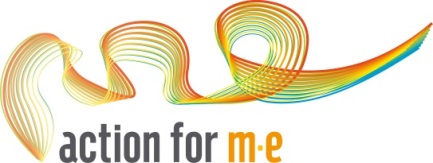 UK charity Action for M.E. offers information, advice and support for everyone affected by M.E., including health, social care and other professionals supporting adults and children living with the condition.Action for M.E., 42 Temple Street, Keynsham BS31 1EHTel: 0117 927 9551Email: questions@actionforme.org.ukwww.actionforme.org.uk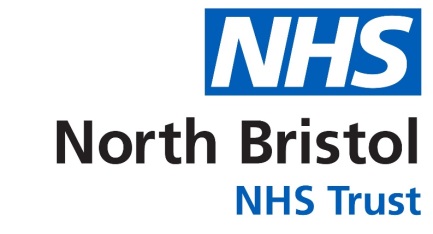 Bristol M.E. Service offers an outpatient service for people with ME/CFS living in Bristol, North Somerset and Gloucestershire, and advice and support to healthcare professionals about the clinical management of people with ME/CFS.Bristol M.E. ServiceThe Lodge, Cossham Memorial Hospital, Lodge Road, Bristol BS15 1LFEmail: BristolME@nbt.nhs.ukWebsite: https://www.nbt.nhs.uk/our-services/a-z-services/bristol-me-serviceCommon symptoms of M.E. and how often I experience themfrequentlysometimesrarelyFeeling fatigued and ill after activitiesUnrefreshing sleepSleep reversal (sleeping from very early morning until much later in the day)Hypersomnia (sleeping for a long time)Insomnia (finding it very hard to sleep)Headaches	Widespread muscular and/or joint painconcentration and memory problems (“brain fog”)Sore throats and tender glandsDizziness and balance problemsOdd sensations eg. pins and needles, numbnessPoor temperature controlSensitivity to light and noiseSensitivity to some medications Sensitivity to some foodsDigestive disturbance eg. nausea, loss of appetite(Add further symptoms below as necessary)My most valued activities My current baseline for this activityTime of dayUsual activityRestful, or low, medium or high demand?1pm2pm3pm4pm5pm6pm7pm8pm9pm10pm11pmmidnight1am2am3am4am5am6am7am8am9am10am11amnoonFrequency (eg. weekly)ActivityRestful or low, medium or high demand?